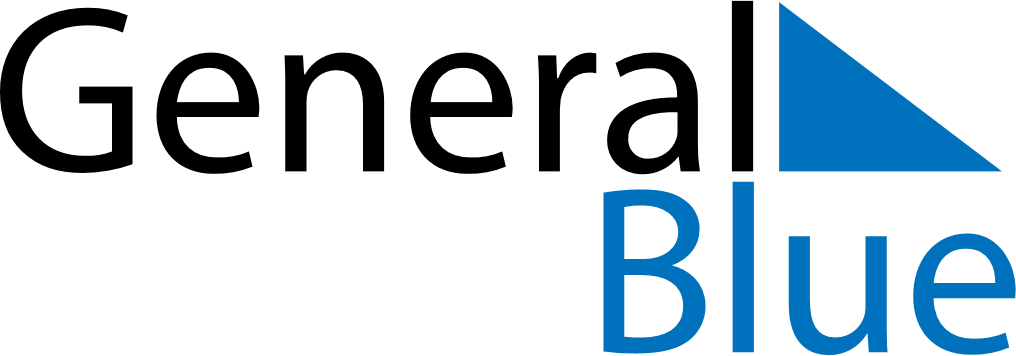 Slovenia 2024 HolidaysSlovenia 2024 HolidaysDATENAME OF HOLIDAYJanuary 1, 2024MondayNew Year’s DayJanuary 2, 2024TuesdayNew Year’s DayFebruary 8, 2024ThursdayPrešeren Day, the Slovenian Cultural HolidayFebruary 11, 2024SundayCarnivalMarch 8, 2024FridayInternational Women’s DayMarch 31, 2024SundayEaster SundayApril 1, 2024MondayEaster MondayApril 23, 2024TuesdaySt. George’s DayApril 27, 2024SaturdayDay of Uprising Against OccupationMay 1, 2024WednesdayLabour DayMay 2, 2024ThursdayLabour DayMay 19, 2024SundayPentecostJune 8, 2024SaturdayPrimož Trubar DayJune 25, 2024TuesdayStatehood DayAugust 15, 2024ThursdayAssumptionAugust 17, 2024SaturdayUnification of Prekmurje Slovenes with the Mother NationSeptember 15, 2024SundayReturn of Primorska to the MotherlandSeptember 23, 2024MondaySlovenian Sports DayOctober 25, 2024FridaySovereignty DayOctober 31, 2024ThursdayReformation DayNovember 1, 2024FridayDay of Remembrance for the DeadNovember 11, 2024MondaySt. Martin’s DayNovember 23, 2024SaturdayRudolf Maister DayDecember 6, 2024FridaySaint Nicholas DayDecember 25, 2024WednesdayChristmas DayDecember 26, 2024ThursdayIndependence and Unity Day